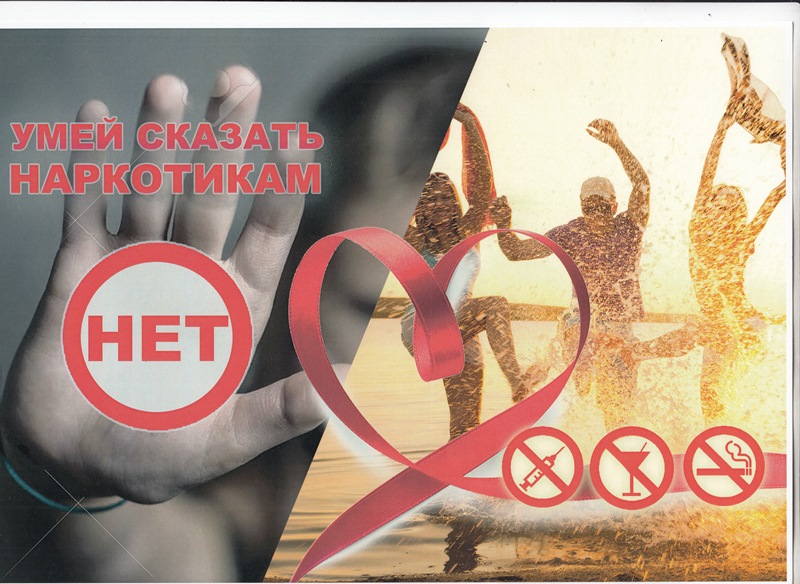 ПАМЯТКА "ТВОЯ ЖИЗНЬ В ТВОИХ РУКАХ"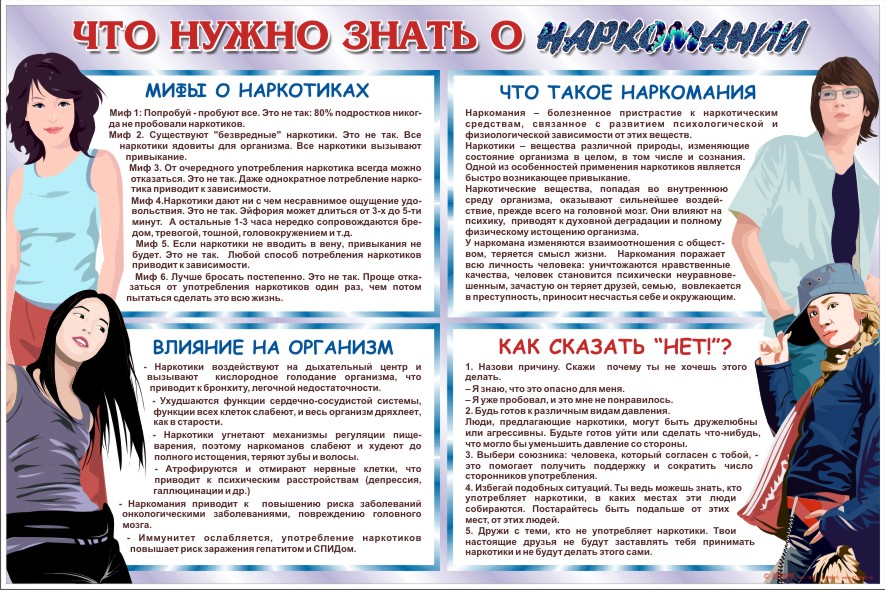 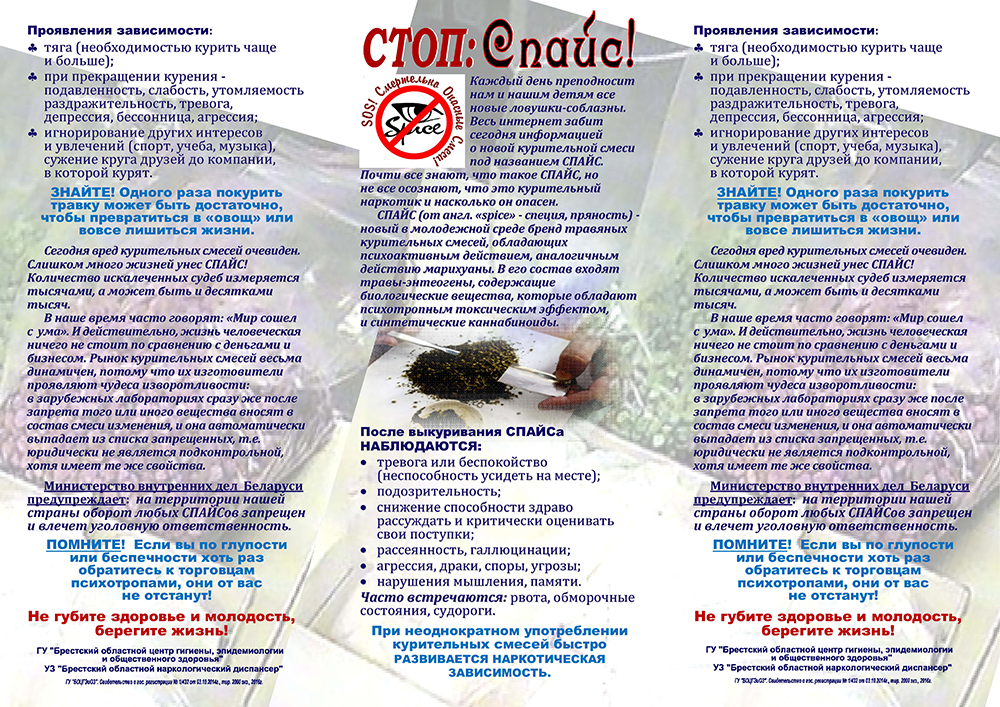 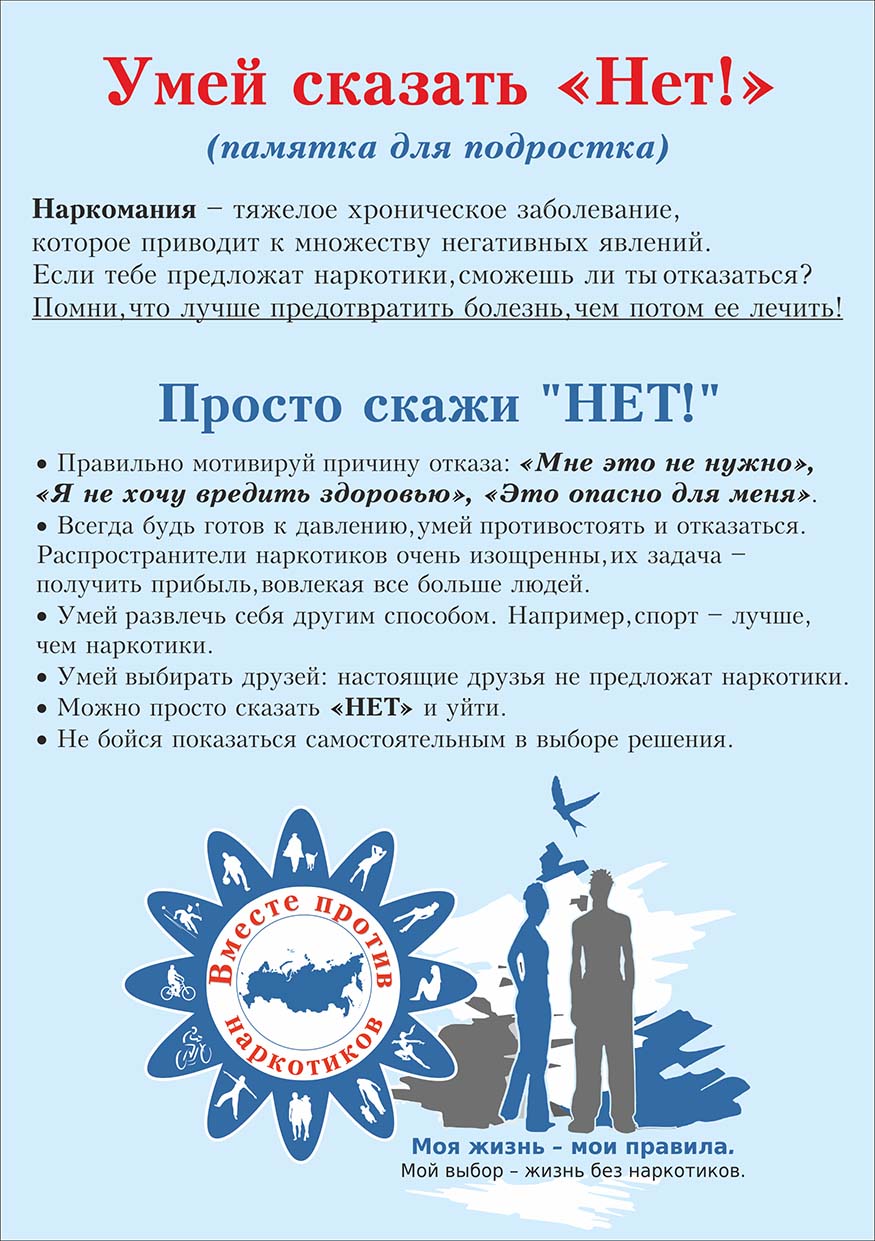 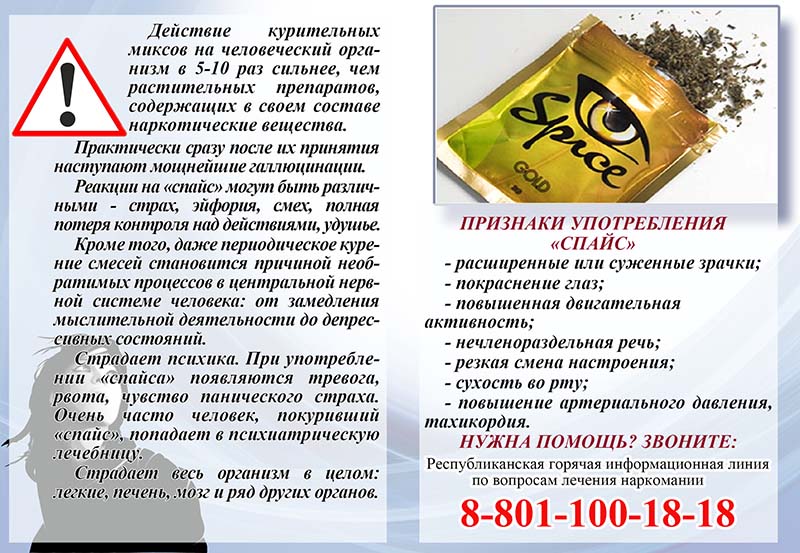 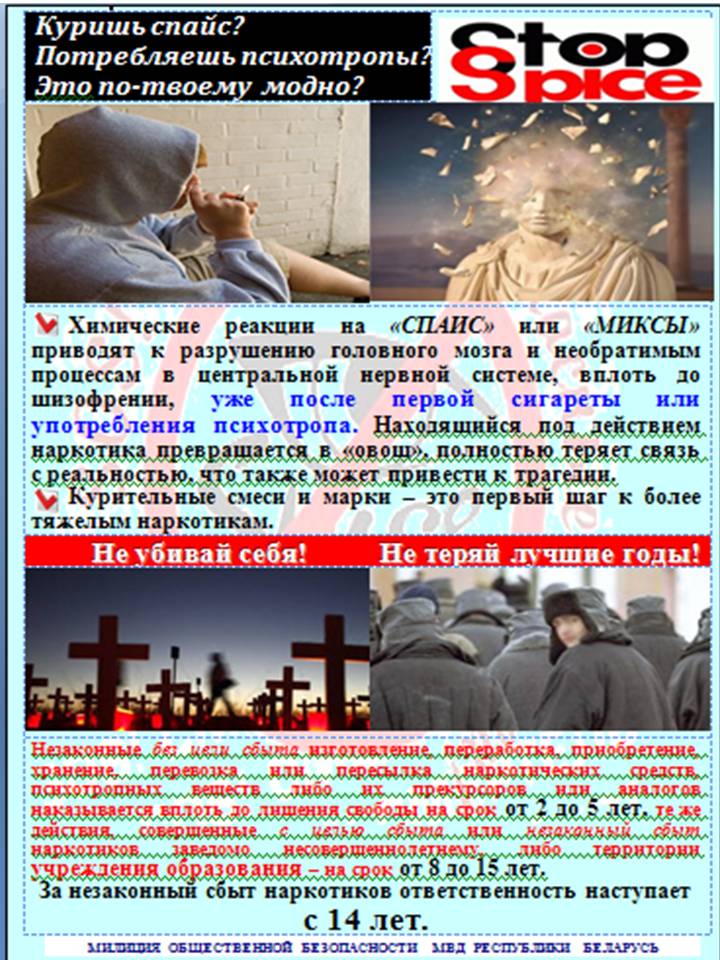 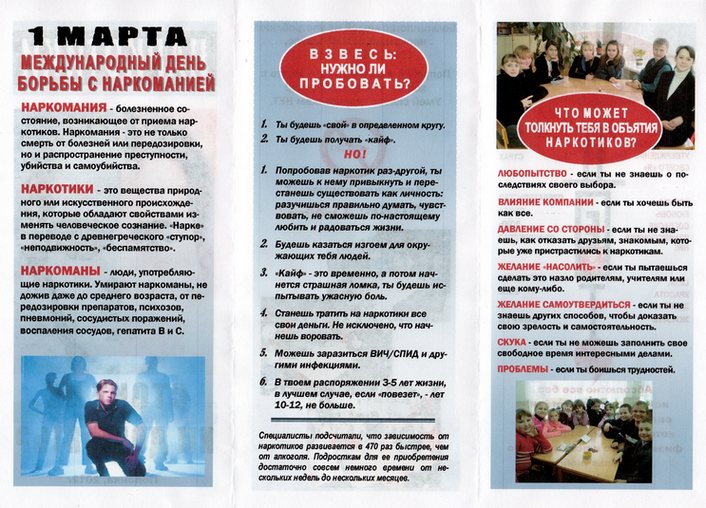 